UNIVERSITY OF ILLINOISUrbana-Champaign • Chicago • SpringfieldThe Board of Trustees352 Henry Administration Building, MC-350506 South Wright StreetUrbana, IL 61801		November 11, 2021NOTICE		On call of the Chair, a meeting of the Governance, Personnel, and Ethics Committee of the Board of Trustees of the University of Illinois will be held on Wednesday, November 17, 2021, beginning at 2:00 p.m. (A copy of the schedule/agenda is attached.)The committee will meet in Rooms D, E, and F, Isadore and Sadie Dorin Forum, 725 West Roosevelt Road, ChicagoThe meeting will also be webcast live at the following address:http://www.uis.edu/technology/uislive.html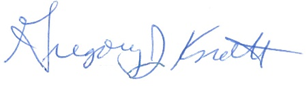 									Gregory J. Knott									Secretary, Board of Trusteesc.	Members of the Board of Trustees
	President Killeen
	Mr. McKeever
	University Officers
	Members of the PressMeeting of the Governance, Personnel, and Ethics Committeeof the Board of Trustees of the University of IllinoisIsadore and Sadie Dorin Forum, Rooms D, E, and F725 West Roosevelt Road, Chicago, IllinoisThe Governance, Personnel, and Ethics Committee Meeting will be webcast live at the following address:http://www.uis.edu/technology/uislive.htmlPlease be advised that the times for various parts of the meeting are estimates and that the order of business may be adjusted as the meeting progresses.Wednesday, November 17, 2021
2:00 p.m.*	Meeting of the Committee ConvenesRoll CallOpening Remarks by the Chair of the CommitteeAction Item- Approval of Minutes of Meeting of September 22, 20212:05 p.m.	Review Recommended Board Items for November 18, 2021, Board Meeting Appointments to the Faculty, Administrative/Professional Staff, and Intercollegiate Athletic Staff  Revise The General Rules Concerning University Organization and Procedure  Appoint Vice President for Economic Development and Innovation  2:10 p.m.	Presentation  Legislative Update 2:25 p.m.	Old Business  		New Business 	Next Meeting- January 19, 2022, 2:00 p.m., Isadore and Sadie Dorin Forum, Rooms D, E, and F, 725 West Roosevelt Road, Chicago2:30 p.m.	Executive Session  2:35 p.m.      Meeting of the Committee ReconvenesAction Item- Disclose Certain Minutes of Executive Sessions Pursuant to Open Meetings Act2:40 p.m.	Meeting of the Committee Adjourns When Business is Completed  	